臺北市信義區三興國民小學 英語閱讀心得單Class:______ Number:______ Name:__________My Favorite Page      Please draw and write your favorite page.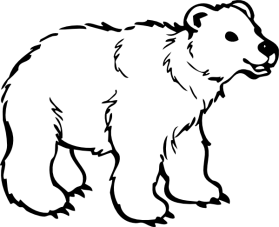 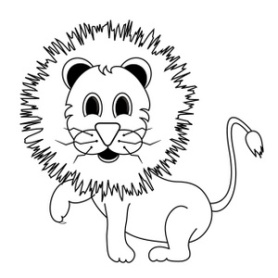 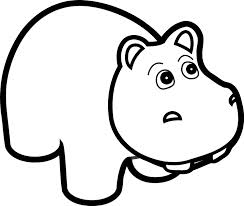 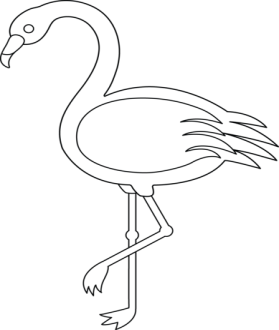 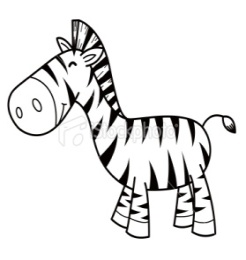 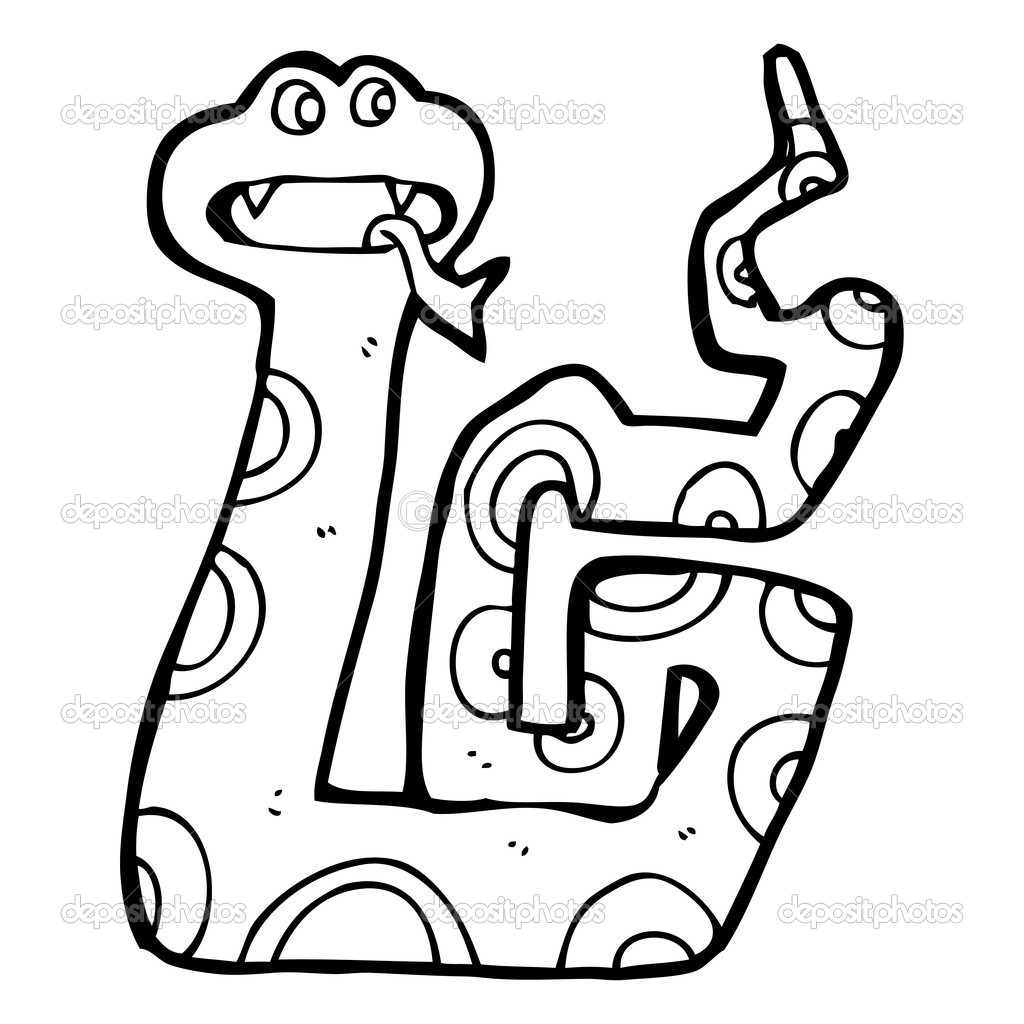 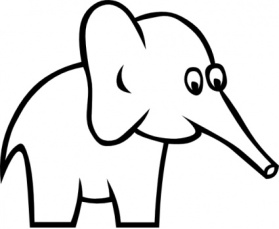 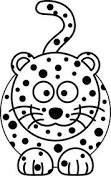 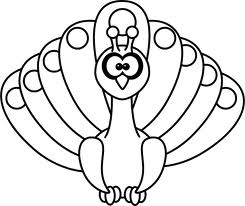 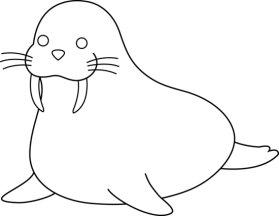 